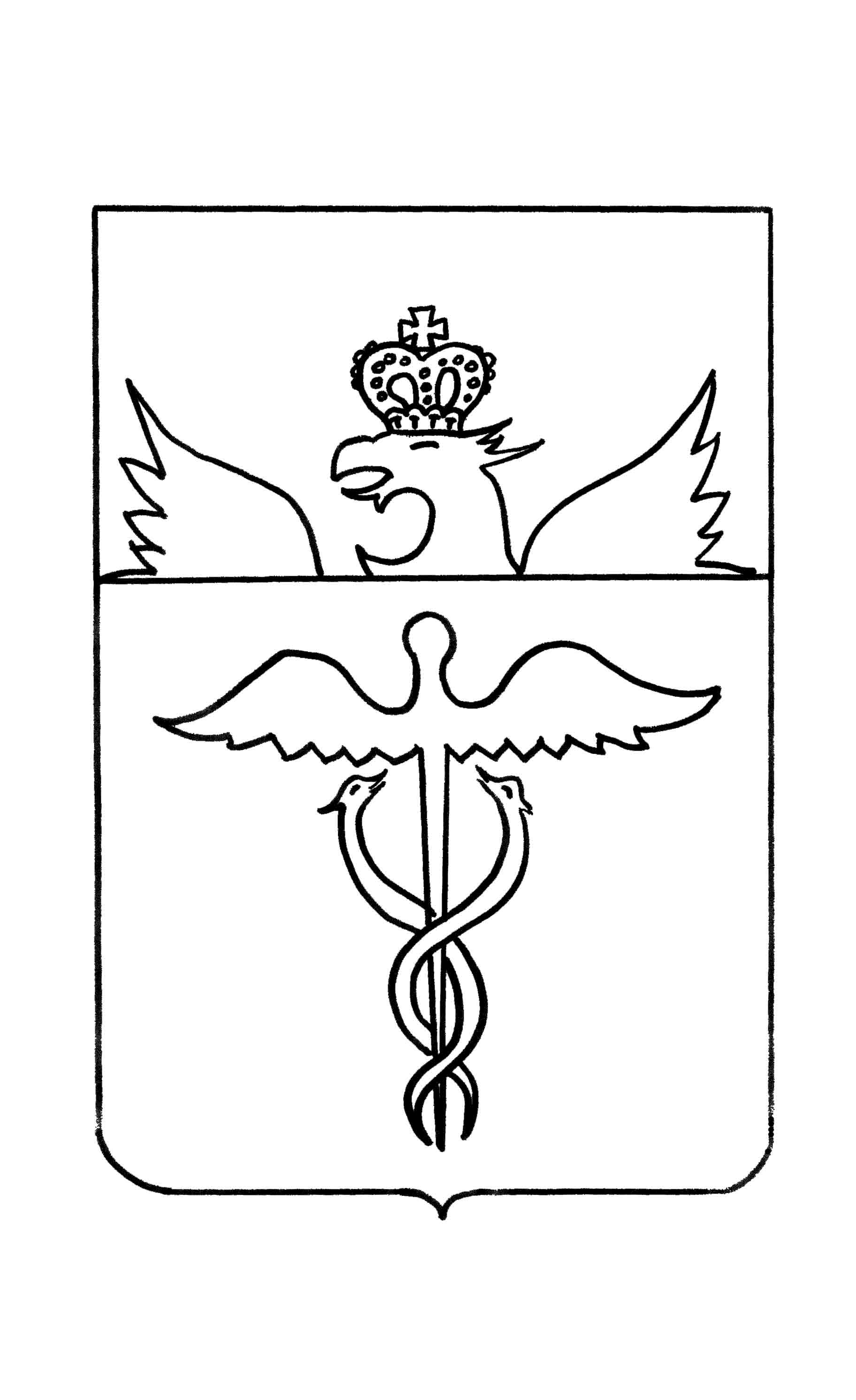 Совет народных депутатовКолодеевского сельского  поселенияБутурлиновского муниципального районаВоронежской областиРЕШЕНИЕот 15.11.2019 г.    №192 с. КолодеевкаО  проведении  публичных  слушанийпо внесению изменений (дополнений) в Генеральныйплан Колодеевского    сельского          поселения         Бутурлиновского муниципального          района         Воронежской     области       В соответствии со  ст.   28 Градостроительного кодекса Российской Федерации,         Федерального Закона «Об общих принципах организации местного самоуправления в Российской Федерации» от 06.10.2003года № 131-ФЗ, Устава Колодеевского сельского поселения,  Положения  о публичных слушаниях Колодеевского сельского поселения Бутурлиновского муниципального района Воронежской области  Совет народных депутатов Колодеевского сельского поселения                                        РЕШИЛ:1. Принять подготовленный комиссией проект внесения изменений (дополнений) в Генеральный план Колодеевского сельского поселения Бутурлиновского муниципального района Воронежской области, согласно приложению.2. Утвердить комиссию по подготовке и проведению публичных слушаний, организации приема и рассмотрению предложений и замечаний по вопросам вышеуказанной повестки дня (далее по тексту комиссия) в составе:Председатель комиссии:Шаров Виктор Иванович - глава Колодеевского сельского поселения         Члены комиссии:            -Едрышова Виктория Владимировна  -  ведущий специалист администрации Колодеевского сельского поселения, секретарь комиссии,              -Лысенко Татьяна Сергеевна - инспектор администрации Колодеевского сельского поселения, член комиссии,           -Едрышов Петр Акимович, заместитель председателя Совета народных депутатов  Колодеевского сельского поселения, член комиссии,           -Хлякина Елена Владимировна – ведущий специалист -главный бухгалтер администрации Колодеевского сельского поселении, член комиссии.3. Публичные слушания по внесению изменений (дополнений) в Генеральный план Колодеевского сельского поселения Бутурлиновского муниципального района Воронежской области провести  16 декабря  2019 года- в 09 часов в здании администрации Колодеевского сельского поселения  по адресу: село Колодеевка улица Советская 121а ,         4. Определить следующий порядок участия в публичных слушаниях по проекту изменений(дополнений) в Генеральный план Колодеевского сельского поселения Бутурлиновского муниципального района Воронежской области:         4.1. Граждане, зарегистрированные в Колодеевском сельском поселении, обладающие активным избирательным правом, представители политических партий, общественных объединений и некоммерческих организаций, предприятий и учреждений всех форм собственности, расположенных на территории поселения, имеют право: ознакомиться с материалами  по вопросам вышеуказанной повестки дня, принять участие в публичных слушаниях.         4.2. Замечания и предложения, представленные нарочно или направленные по почте, принимаются к рассмотрению со дня обнародования материалов по вопросам повестки дня публичных слушаний по адресу: Российская Федерация, Воронежская область, Бутурлиновский район, село Колодеевка, улица Советская, дом 121а, администрация Колодеевского сельского поселения. По данному адресу в рабочее время желающие могут ознакомиться с материалами по вопросам повестки дня публичных слушаний.4.3. Поступившие замечания и предложения рассматриваются комиссией открыто и гласно с приглашением для участия в рассмотрении лиц, направивших замечания и предложения.          4.4. Комиссии подготовить и провести публичные слушания, рассмотреть и систематизировать все замечания и предложения по вопросам повестки дня публичных слушаний, сделать по ним заключения и представить на рассмотрение Совету народных депутатов Колодеевского сельского  поселения и главе Колодеевского сельского  поселения.5. Обнародовать настоящее решение на территории Колодеевского сельского поселения.Глава Колодеевскогосельского поселения                           В.И.ШаровПриложениек решению Совета народных депутатов Колодеевского сельского поселения от 15.11.2019г.   №192ПРОЕКТСовет народных депутатовКолодеевского сельского поселенияБутурлиновского муниципального районаВоронежской областиРЕШЕНИЕот  ____________№___с.КолодеевкаО внесении изменений (дополнений) в Генеральный план Колодеевского сельского поселения Бутурлиновского муниципального района Воронежской области, в части установления границы населенного пункта с.ТулучеевкаВ соответствии со ст. 28 Федерального закона от  06.10.2003 года № 131-ФЗ «Об общих принципах организации местного самоуправления в Российской Федерации», ст. 31, 33 Градостроительного кодекса Российской Федерации, Уставом Колодеевского сельского поселения, решением Совета народных депутатов Колодеевского  сельского  поселенияот  22.02.2006 г № 24 «О Положении «О публичных слушаниях в  Колодеевском  сельском поселении Бутурлиновского муниципального района», Совет народных депутатов Колодеевского сельского поселенияР Е Ш И Л :1.Внести в решение Совета народных депутатов Колодеевского сельского поселения от 31.08.2012 г.№ 93 «Об утверждении генерального плана Колодеевскогосельскогопоселения» следующие изменения:1.1. Пункт 1 решения дополнить абзацем следующего содержания:«- Территория села Тулучеевка Колодеевского сельского поселения Бутурлиновского муниципального района Воронежской области. План границ объекта землеустройства (приложение 10)1.2. Пункт 2.1. «Экономико-географическое положение и факторы развития» ст. 2 Тома II Генерального плана дополнить текстом согласно приложению № 1 к настоящему решению.1.3. Дополнить Решение приложением №10 согласно приложению № 2 к настоящему решению.2. Опубликоватьнастоящее решениев Вестнике нормативно-правовых актовКолодеевского сельского поселения Бутурлиновского муниципального района Воронежской областии разместить в сети «Интернет» на официальном сайте органов местного самоуправления Колодеевского сельского поселения и обнародовать настоящее решение на территории Колодеевского сельского поселения.3. Направить настоящее решение и Изменения (дополнения) Генерального планаКолодеевского сельского поселенияБутурлиновского муниципального района Воронежской областив части установления границ населенных пунктов:3.1. В администрацию Бутурлиновского муниципального района Воронежской области для размещения в информационной системе обеспечения градостроительной деятельности Бутурлиновского муниципального района.3.2. В департамент архитектуры и строительной политики Воронежской области.4. Настоящее решение вступает в силу со дня его официального опубликования.5. Контроль за исполнением настоящего решения возложить на главу.Глава Колодеевскогосельского поселения                              В.И.ШаровПриложение 1 к решениюСовета народных депутатов Колодеевского сельского поселенияот ________ № _______Графическое описание местоположения границ населенного пункта,        перечень координат характерных точек границ населенного пункта,   текстовое описание местоположения границ населенного пункта села Тулучеевка..1.1.Описание границ населенного пункта1.2. Сведения о местоположении границ объектаПриложение 2 к решениюСовета народных депутатов Колодеевского сельского поселенияот ________ № _______Территория села Тулучеевка  Колодеевского сельского поселения Бутурлиновского муниципального района 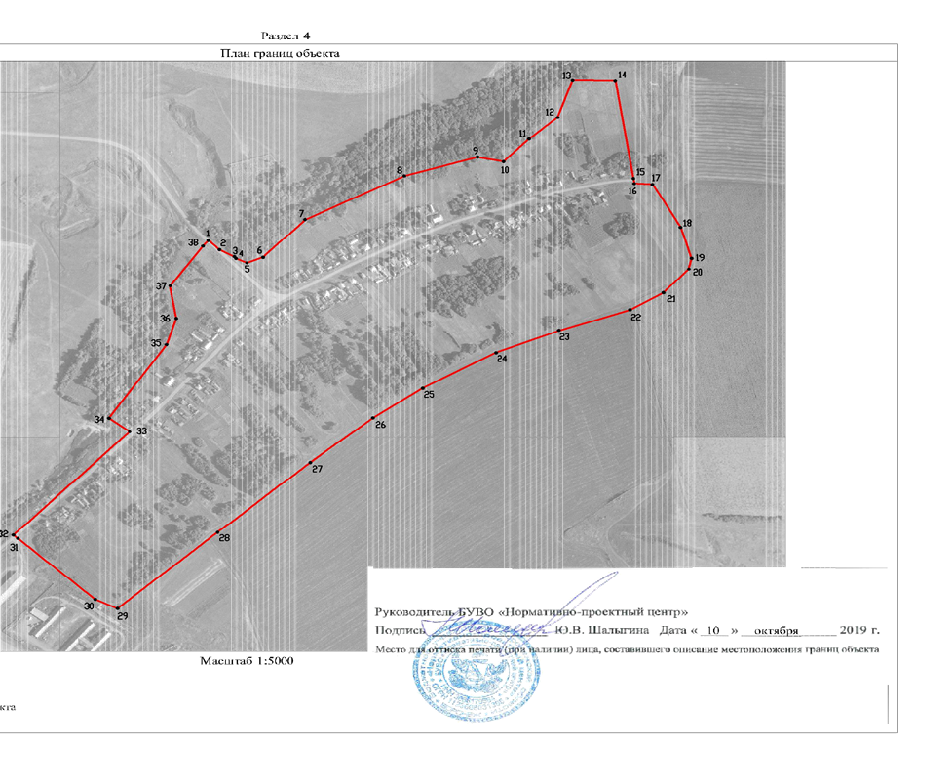 Воронежской области. План границ объекта землеустройстваПрохождение границыПрохождение границыОписание прохождения границыот точкидо точкиОписание прохождения границы12312в юго-восточном направлении по автомобильной дороге регионального значения "Елань-Колено - Бутурлиновка" - с.Тулучеевка24в юго-восточном направлении по полосе отвода автомобильной дороги регионального значения "Елань-Колено - Бутурлиновка" - с.Тулучеевка45в юго-восточном направлении по южной стороне территории, покрытой древесно-кустарниковой растительностью59в северо-восточном направлении по древесно-кустарниковой растительности вдоль севернной стороны приусадебных земельных участков по ул. Тулучеевка910в юго-восточном направлении по краю территории, покрытой древесно-кустарниковой растительностью, вдоль северной стороны приусадебных земельных участков по ул. Тулучеевка1013в северо-восточном направлении по северной стороне приусадебных земельных участков по ул. Тулучеевка южнее территории, покрытой древесно-кустарниковой растительностью1314в восточном направлении по северной стороне приусадебных земельных участков по ул. Тулучеевка1415в юго-восточном направлении  по восточной стороне приусадебного земельного участка по ул. Тулучеевка1516в юго-восточном направлении  пересекает проселочную дорогу1617в юго-восточном направлении по южной обочине проселочной дороги1719в юго-восточном направлении огибает с восточной стороны приусадебный земельный участок по ул. Тулучеевка1929в юго-западном направлении по южной стороне проселочной дороги, проходящей вдоль южной стороны приусадебных земельных участков по ул. Тулучеевка2931в северо-западном направлении по западной стороне приусадебного земельного участка по ул. Тулучеевка3132в северо-западном направлении пересекает проселочную дорогу3233в северо-восточном направлении по северной стороне ул. Тулучеевка3334в северо-западном направлении по западной стороне приусадебного земельного участка по ул. Тулучеевка3437в северо-восточном направлении по древесно-кустарниковой растительности вдоль севернной стороны приусадебных земельных участков по ул. Тулучеевка3738в северо-восточном направлении по севернной стороне приусадебных земельных участков по ул. Тулучеевка381в северо-восточном направлении пересекает полосу отвода автомобильной дороги регионального значения "Елань-Колено - Бутурлиновка" - с.Тулучеевка, затем автомобильную дорогу регионального значения "Елань-Колено - Бутурлиновка" - с.Тулучеевка до центра дороги1. Система координат: МСК - 36, зона 21. Система координат: МСК - 36, зона 21. Система координат: МСК - 36, зона 21. Система координат: МСК - 36, зона 21. Система координат: МСК - 36, зона 21. Система координат: МСК - 36, зона 21. Система координат: МСК - 36, зона 21. Система координат: МСК - 36, зона 21. Система координат: МСК - 36, зона 21. Система координат: МСК - 36, зона 21. Система координат: МСК - 36, зона 21. Система координат: МСК - 36, зона 21. Система координат: МСК - 36, зона 21. Система координат: МСК - 36, зона 21. Система координат: МСК - 36, зона 21. Система координат: МСК - 36, зона 21. Система координат: МСК - 36, зона 22. Сведения о характерных точках границ объекта 2. Сведения о характерных точках границ объекта 2. Сведения о характерных точках границ объекта 2. Сведения о характерных точках границ объекта 2. Сведения о характерных точках границ объекта 2. Сведения о характерных точках границ объекта 2. Сведения о характерных точках границ объекта 2. Сведения о характерных точках границ объекта 2. Сведения о характерных точках границ объекта 2. Сведения о характерных точках границ объекта 2. Сведения о характерных точках границ объекта 2. Сведения о характерных точках границ объекта 2. Сведения о характерных точках границ объекта 2. Сведения о характерных точках границ объекта 2. Сведения о характерных точках границ объекта 2. Сведения о характерных точках границ объекта 2. Сведения о характерных точках границ объекта Обозначение характерных точек границКоординаты, мКоординаты, мКоординаты, мКоординаты, мКоординаты, мКоординаты, мМетод определения координат характерной точки Метод определения координат характерной точки Метод определения координат характерной точки Метод определения координат характерной точки Метод определения координат характерной точки  Средняя квадратическая погрешность положения характерной точки (Мt), м  Средняя квадратическая погрешность положения характерной точки (Мt), м Описание обозначения точки на местности (при наличии) Описание обозначения точки на местности (при наличии) Описание обозначения точки на местности (при наличии) Обозначение характерных точек границXXYYYYМетод определения координат характерной точки Метод определения координат характерной точки Метод определения координат характерной точки Метод определения координат характерной точки Метод определения координат характерной точки  Средняя квадратическая погрешность положения характерной точки (Мt), м  Средняя квадратическая погрешность положения характерной точки (Мt), м Описание обозначения точки на местности (при наличии) Описание обозначения точки на местности (при наличии) Описание обозначения точки на местности (при наличии) 122333344444556661422398,63422398,632218241,672218241,672218241,672218241,67КартометрическийКартометрическийКартометрическийКартометрическийКартометрический1,001,00 -  -  - 2422380,27422380,272218259,722218259,722218259,722218259,72КартометрическийКартометрическийКартометрическийКартометрическийКартометрический1,001,00 -  -  - 3422365,97422365,972218283,782218283,782218283,782218283,78КартометрическийКартометрическийКартометрическийКартометрическийКартометрический1,001,00 -  -  - 4422362,81422362,812218286,652218286,652218286,652218286,65КартометрическийКартометрическийКартометрическийКартометрическийКартометрический1,001,00 -  -  - 5422353,74422353,742218304,342218304,342218304,342218304,34КартометрическийКартометрическийКартометрическийКартометрическийКартометрический1,001,00 -  -  - 6422364,74422364,742218330,592218330,592218330,592218330,59КартометрическийКартометрическийКартометрическийКартометрическийКартометрический1,001,00 -  -  - 7422441,56422441,562218399,122218399,122218399,122218399,12КартометрическийКартометрическийКартометрическийКартометрическийКартометрический1,001,00 -  -  - 8422529,51422529,512218560,822218560,822218560,822218560,82КартометрическийКартометрическийКартометрическийКартометрическийКартометрический1,001,00 -  -  - 9422567,66422567,662218680,232218680,232218680,232218680,23КартометрическийКартометрическийКартометрическийКартометрическийКартометрический1,001,00 -  -  - 10422558,47422558,472218722,602218722,602218722,602218722,60КартометрическийКартометрическийКартометрическийКартометрическийКартометрический1,001,00 -  -  - 11422604,06422604,062218764,062218764,062218764,062218764,06КартометрическийКартометрическийКартометрическийКартометрическийКартометрический1,001,00 -  -  - 12422647,97422647,972218810,602218810,602218810,602218810,60КартометрическийКартометрическийКартометрическийКартометрическийКартометрический1,001,00 -  -  - 13422723,01422723,012218835,072218835,072218835,072218835,07КартометрическийКартометрическийКартометрическийКартометрическийКартометрический1,001,00 -  -  - 14422722,30422722,302218904,542218904,542218904,542218904,54КартометрическийКартометрическийКартометрическийКартометрическийКартометрический1,001,00 -  -  - 15422524,56422524,562218934,252218934,252218934,252218934,25КартометрическийКартометрическийКартометрическийКартометрическийКартометрический1,001,00 -  -  - 16422514,60422514,602218935,682218935,682218935,682218935,68КартометрическийКартометрическийКартометрическийКартометрическийКартометрический1,001,00 -  -  - 17422512,60422512,602218964,952218964,952218964,952218964,95КартометрическийКартометрическийКартометрическийКартометрическийКартометрический1,001,00 -  -  - 18422425,89422425,892219010,812219010,812219010,812219010,81КартометрическийКартометрическийКартометрическийКартометрическийКартометрический1,001,00 -  -  - 19422362,72422362,722219028,682219028,682219028,682219028,68КартометрическийКартометрическийКартометрическийКартометрическийКартометрический1,001,00 -  -  - 20422341,65422341,652219024,472219024,472219024,472219024,47КартометрическийКартометрическийКартометрическийКартометрическийКартометрический1,001,00 -  -  - 21422292,69422292,692218983,022218983,022218983,022218983,02КартометрическийКартометрическийКартометрическийКартометрическийКартометрический1,001,00 -  -  - 22422258,88422258,882218928,842218928,842218928,842218928,84КартометрическийКартометрическийКартометрическийКартометрическийКартометрический1,001,00 -  -  - 23422216,52422216,522218812,832218812,832218812,832218812,83КартометрическийКартометрическийКартометрическийКартометрическийКартометрический1,001,00 -  -  - 24422171,66422171,662218710,382218710,382218710,382218710,38КартометрическийКартометрическийКартометрическийКартометрическийКартометрический1,001,00 -  -  - 25422099,81422099,812218591,012218591,012218591,012218591,01КартометрическийКартометрическийКартометрическийКартометрическийКартометрический1,001,00 -  -  - 26422039,82422039,822218509,762218509,762218509,762218509,76КартометрическийКартометрическийКартометрическийКартометрическийКартометрический1,001,00 -  -  - 27421949,39421949,392218407,402218407,402218407,402218407,40КартометрическийКартометрическийКартометрическийКартометрическийКартометрический1,001,00 -  -  - 28421807,59421807,592218256,742218256,742218256,742218256,74КартометрическийКартометрическийКартометрическийКартометрическийКартометрический1,001,00 -  -  - 29421653,91421653,912218093,422218093,422218093,422218093,42КартометрическийКартометрическийКартометрическийКартометрическийКартометрический1,001,00 -  -  - 30421672,38421672,382218056,972218056,972218056,972218056,97КартометрическийКартометрическийКартометрическийКартометрическийКартометрический1,001,00 -  -  - 31421794,92421794,922217930,982217930,982217930,982217930,98КартометрическийКартометрическийКартометрическийКартометрическийКартометрический1,001,00 -  -  - 32421801,89421801,892217923,812217923,812217923,812217923,81КартометрическийКартометрическийКартометрическийКартометрическийКартометрический1,001,00 -  -  - 33422011,95422011,952218113,082218113,082218113,082218113,08КартометрическийКартометрическийКартометрическийКартометрическийКартометрический1,001,00 -  -  - 34422039,37422039,372218079,722218079,722218079,722218079,72КартометрическийКартометрическийКартометрическийКартометрическийКартометрический1,001,00 -  -  - 35422188,32422188,322218173,242218173,242218173,242218173,24КартометрическийКартометрическийКартометрическийКартометрическийКартометрический1,001,00 -  -  - 36422241,44422241,442218189,272218189,272218189,272218189,27КартометрическийКартометрическийКартометрическийКартометрическийКартометрический1,001,00 -  -  - 37422306,30422306,302218179,022218179,022218179,022218179,02КартометрическийКартометрическийКартометрическийКартометрическийКартометрический1,001,00 -  -  - 38422387,31422387,312218233,152218233,152218233,152218233,15КартометрическийКартометрическийКартометрическийКартометрическийКартометрический1,001,00 -  -  - 1422398,63422398,632218241,672218241,672218241,672218241,67КартометрическийКартометрическийКартометрическийКартометрическийКартометрический1,001,00 -  -  - 3. Сведения о характерных точках части (частей) границы объекта3. Сведения о характерных точках части (частей) границы объекта3. Сведения о характерных точках части (частей) границы объекта3. Сведения о характерных точках части (частей) границы объекта3. Сведения о характерных точках части (частей) границы объекта3. Сведения о характерных точках части (частей) границы объекта3. Сведения о характерных точках части (частей) границы объекта3. Сведения о характерных точках части (частей) границы объекта3. Сведения о характерных точках части (частей) границы объекта3. Сведения о характерных точках части (частей) границы объекта3. Сведения о характерных точках части (частей) границы объекта3. Сведения о характерных точках части (частей) границы объекта3. Сведения о характерных точках части (частей) границы объекта3. Сведения о характерных точках части (частей) границы объекта3. Сведения о характерных точках части (частей) границы объекта3. Сведения о характерных точках части (частей) границы объекта3. Сведения о характерных точках части (частей) границы объектаОбозначение характерных точек части границыОбозначение характерных точек части границыКоординаты, мКоординаты, мКоординаты, мКоординаты, мМетод определения координат характерной точки Метод определения координат характерной точки Метод определения координат характерной точки  Средняя квадратическая погрешность положенияхарактерной точки (Мt), м  Средняя квадратическая погрешность положенияхарактерной точки (Мt), м Описание обозначения точки на местности (при наличии)Описание обозначения точки на местности (при наличии)Описание обозначения точки на местности (при наличии)Описание обозначения точки на местности (при наличии)Описание обозначения точки на местности (при наличии)Обозначение характерных точек части границыОбозначение характерных точек части границыXXYYМетод определения координат характерной точки Метод определения координат характерной точки Метод определения координат характерной точки  Средняя квадратическая погрешность положенияхарактерной точки (Мt), м  Средняя квадратическая погрешность положенияхарактерной точки (Мt), м Описание обозначения точки на местности (при наличии)Описание обозначения точки на местности (при наличии)Описание обозначения точки на местности (при наличии)Описание обозначения точки на местности (при наличии)Описание обозначения точки на местности (при наличии)1122334445566666Часть №Часть №Часть №Часть №Часть №Часть №Часть №Часть №Часть №Часть №Часть №Часть №Часть №Часть №Часть №Часть №Часть №----------------